             МБОУ «Темниковская средняя общеобразовательная школа имени Героя                                                       Советского  Союза  А.И.Семикова»                                                     ПАМЯТКА                                   Правила поведения учащихся во время весенних каникул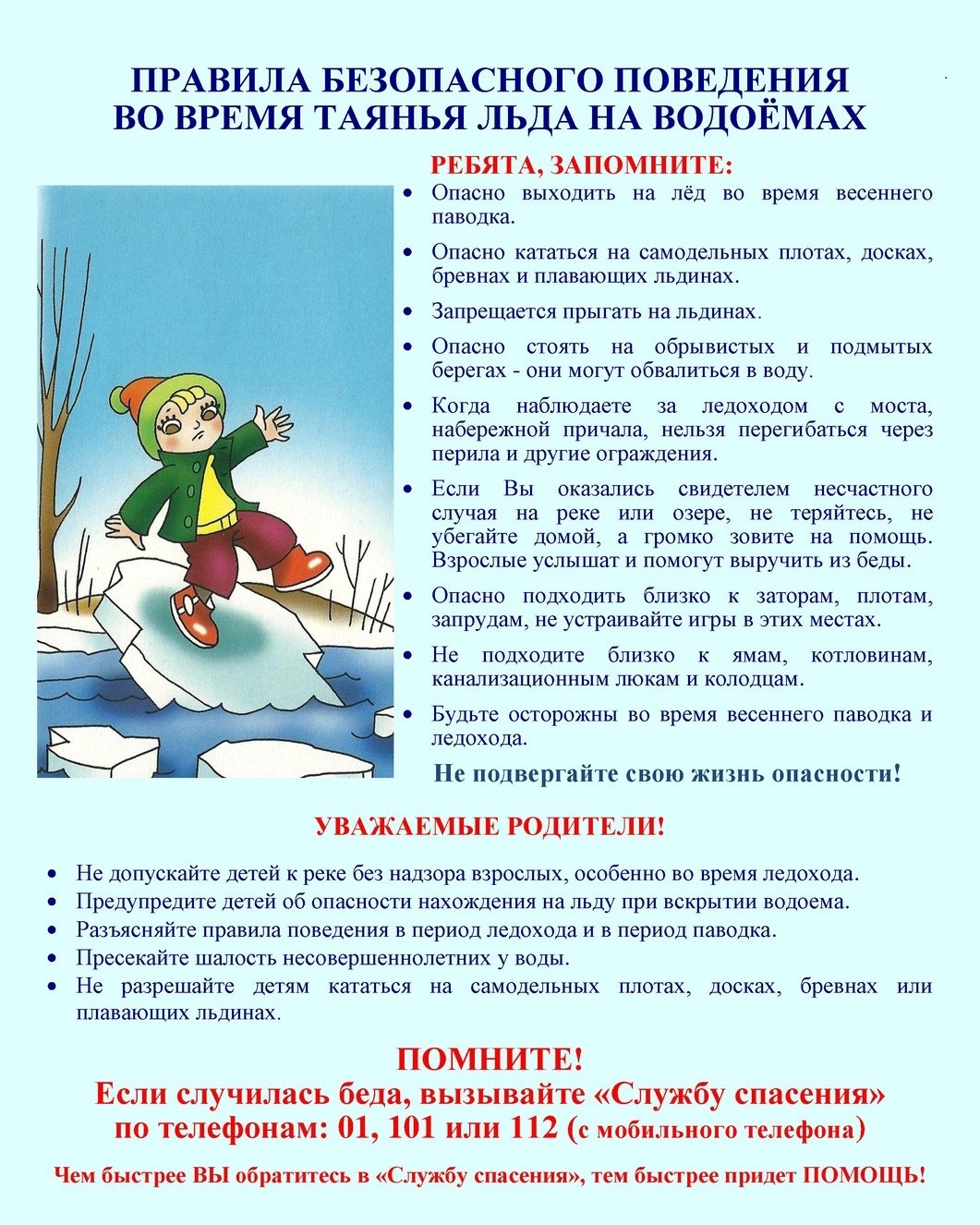 